باسمه تعالی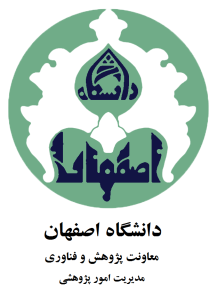 دانشکدة علوم اداری واقتصادپيشنهادة پايان‌نامة کارشناسی ارشد   رساله دکتری  عنوان پژوهش:مشخصات دانشجو:مشخصات استادان راهنما و مشاور:ثبت پيشنهاده در ايرانداک (irandoc.ac.ir):توجه: برای مشابهت یابی نیاز به شناسه و ایمیل استاد راهنما است که در سایت دانشکده (ase.ui.ac.ir)، قسمت "امور پژوهشی" قابل دسترسی است.هدفمندسازی پایان‌نامه و رساله:توجه: کد و عنوان ماموریت پژوهشی استاد راهنما در در سایت دانشکده (ase.ui.ac.ir)، قسمت "امور پژوهشی" قابل دسترسی است.نوع پژوهش:        	1- بنیادی 		2- توسعه‌ای 		3- کاربردی شناسه اخلاق در پژوهش: 		نیاز دارد                    نیاز ندارد (در مواردی از جمله آزمایش بر روی موجود زنده، پژوهش در بیمارستان یا درصورت درخواست کارفرما نیاز است. توضیحات بیشتر در سایت دانشکده)کليد واژه‌ها:کلید واژه اول (English): فقط به یک تعریف ترجیحا جدید و جامع بپردازید که منظور از واژه مورد نظر را دقیقا برساند و در انتهای تعریف به شکل روبرو رفرنس دهید (نام خانوادگی نویسنده، سال، ص). توجه: اگر نویسنده خارجی است، لاتین آن در پاورقی ذکر شود، مثل (سانگ و همکاران، ۲۰۱9، ۲۸۶). بین 4 تا 6 کلیدواژه کفایت می کند.کلید واژه دوم (English): تعریف ........... (نام خانوادگی، سال، ص).کلید واژه سوم (English): تعریف ........... (نام خانوادگی، سال، ص).کلید واژه چهارم (English): تعریف ........... (نام خانوادگی، سال، ص).چکیده فارسی:با تورفتگی از خط اول (مثل همین جا) چکیده  ای حدود یک پاراگراف (حدود 10 تا 15 خط) ذکر کنید که در آن کلیاتی از مساله پژوهش و جنبه های مختلف آن ذکر شده باشد و ضمن تبیین وضع موجود و وضع مطلوب، در پایان پاراگراف، به ذکر هدف کلی پژوهش بپردازید. چکیده انگلیسی:همان مطالب چکیده فارسی را به انگلیسی روان در این قسمت وارد کنید.بیان مسالة پژوهش: در این بخش، ضمن تشریح متغیرها، تعاریف و اهمیت آنها، به ذکر ابعاد مختلف مساله، علل و عوامل بروز آن پیامدهای احتمالی آن، ویژگی ها و مصادیق آن، اینکه چه کسانی درگیر یا ذینفع این مساله هستند، اهمیت بررسی این مساله، شکاف پژوهشی و دلیل انتخاب موضوع یا لزوم پرداختن به آن، فواید حل آن و ...، بنا به صلاحدید اساتید بپردازید. در این پاراگرافها باید از رفرنس ها و منابع مرتبط و به روز استفاده کنید. هرچند حجم این قسمت بنا به تشخیص استاد محترم است، ولی بطور معمول حدود 1 تا 2 صفحه کفایت می کند.در پاراگراف پایانی، ضمن اشاره به جامعه یا مکان مطالعه میدانی (صنعت، سازمان یا جامعه ای که قرار است بررسی شود) و علت انتخاب آن و دلیل بررسی این موضوع در آن، وجه تمایز و نوآوری کار خود و سوال اصلی پژوهش را که متناسب با هدف کلی فوق است مطرح کنید.در نگارش اين بخش ابتدا به ارائه موضوعات كلي بپردازید، سپس طي يك روند منطقي موضوع را به طور اختصاصي شرح داد و به جزئیات بپردازید.نکات مهم در نگارش کل پروپوزال:فونت فارسی در کل متن (B Zar-12) و فونت لاتین (Times new roman-12)نبود مشکلات ویرایشی و تایپیقبل از پرانتز باز، حتما فاصله بیاید و بعد از آن فاصله نمی خواهد (مانند همین خط).قبل از علائم (نقطه، کاما، نقطه ویرگول، علامت سوال و…) فاصله نیاز نیست ولی بعدش فاصله نیاز است.نبود فاصله اینتر اضافه بین پاراگرافها.رعایت فاصله از حاشیه ها و لزوم چینش بصورت Justifiedعدم استفاده از واژگان بیگانهمعادل لاتین لغات مهم و نام نویسندگان خارجی (برای اولین بار) در پاورقی ذکر شود و لاتین ترجیحا در متن نباشد.در منبع نویسی داخل متن، منابعی که دارای بیش از دو نویسنده هستند بعد از نویسنده دوم از "و همکاران" استفاده شود و در صورتی که نویسنده خارجی باشد از et al. در کنار نام خانواده نویسنده اول در پاورقی استفاده می شود.شماره پاورقی ها در هر صفحه از شماره یک شروع شوندعدم استفاده از اول شخص: جملات متن حتى الامکان کوتاه و بصورت مجهول نوشته شده باشدعنوان شکل، زیر آن و عنوان جدول بالای آن بیاید. تمامی شکل ها و جداول نیاز به عنوان دارد. عنوان شکل و جدول وسط چین باشد.تطابق منابع درون متنی با منابع پایانی و بالعکس. دقیق کنترل و تطبیق داده شود.نمونه سبک APA ارجاع درون متن:ارجاع به یک نویسنده: (غلامی، 1397)، (Anderson, 2018) یا (اندرسون، 2018) و پاورقی کردن نام.ارجاع به دو نویسنده: (غلامی و عطارپور، 1397)، (Anderson & Thomson, 2018)ارجاع به بیش از دو نویسنده: (غلامی و همکاران، 1397)،  (Anderson et al., 2018)ارجاع همزمان به چند منبع در متن: (غلامی، 1394؛ شاکریان و صفایی، 1397) یا (Anderson, 2017; Antony & Chan, 2018)تمامی توضیحات هایلات شده فوق فقط برای راهنمایی است و پس از استفاده آنها را پاک کنید.اهميت و ضرورت موضوع پژوهشمشخص مي کند نتايج اين پژوهش، تا چه حد مفيد و مثمر مي باشد. نتايج اين پژوهش منشأ چه دستاوردها و آگاهي هاي جديدي است؟ اين پژوهش چه موردي را براي ديگران روشن خواهد کرد يا چه اطلاعات جديدي در اختيار ديگران خواهد گذاشت. نتايج حاصل از اين پژوهش در کجا و چگونه مورد استفاده قرار خواهد گرفت. مطالب این قسمت باید از زبان پژوهشگر باشد و لذا ارجاع به منبع چندان رایج نیست.اهمیت می تواند در دو بخش نظری و عملی باشد: اهمیت پژوهش در فضای علمی و اهمیت پژوهش برای سازمان یا صنعت مورد مطالعه.الف) اهميت نظري اول اینکه نتایج این پژوهش در غنا بخشیدن به ادبیات موضوع چه نقشي دارد؟ب) اهميت كاربردي دوم اینکه اهمیت نتایج پژوهش برای مدیران و برنامه ریزان چیست؟ذینفعان و کاربران پژوهش در صنعت و جامعه:حداقل 1 و حداکثر 5 ذینفع در صنعت و جامعه که می توانند از نتایج این پژوهش استفاده کنند نام برید، اسامی تواند بصورت کلی مثل صنعت، یا جزئی با ذکر نام سازمان باشد.مثال: اداره تعاون، کار و رفاه اجتماعیمثال: صنعت لوازم الکترونیکمثال: سازمان بیمه تامین اجتماعیمثال: اتاق بازرگانیمثال: بیمارستان ها، بانک ها، و...پيشينة پژوهش: تحقيقاتی که تاکنون در ارتباط با مسالة این پژوهش، توسط پژوهشگران دیگر منتشر شده است، هر کدام در یک پاراگراف جداگانه ارائه و نقد ‌شود.در بخش پيشينه بايد جديدترين منابع در دسترس مورد استفاده قرار گيرد.پس از جستجو و مطالعه ادبیات مرتبط با کار خود، در داخل و خارج از کشور، خلاصه ای که حداقل شامل موارد زیر باشد را به این بخش اضافه کنید:هر پژوهشی که می آورید، فامیل نویسنده، "عنوان پژوهش"، هدف اصلی، روش، و نتایج را بطور خلاصه ذکر کنید.پیشینه پژوهشی در دو بخش پیشینه داخلی و خارجی مطرح شود و در هر دو مورد، به چکیده تحقیقات مرتبط اشاره شود. مطالعات از جديد به قديم تنظيم شودهر پیشینه در یک پاراگراف مجزا بیان شوددر پایان پیشینه ها، در پاراگراف مجزایی، مقایسه ای اجمالی بین کارهای قبلی با کار خود انجام دهید و وجه تمایز پژوهش خود را بنویسید.مثال:الف) پیشینه داخلی:رجبی و نظری (۱۳۹۹) پژوهشی با عنوان "تأتیر مدیریت دانش بر عملکرد سازمانی" ارائه کردند. پژوهش حاضر با هدف تعیین تأثیر مدیریت دانش بر عملکرد سازمانی با نقش مدیریت زنجیره تأمین پایدار انجام شد. جامعه آماری پژوهش، کلیه کارکنان شرکتهای لیزینگ خودرو به تعداد ۹۵۰ نفر بود که به روش نمونهگیری تصادفی ساده انتخاب شد. ابزار اصلی جمع آوری اطلاعات پرسشنامه بود. دادههای جمعآوری شده با روش معادلات ساختاری و با استفاده از نرم افزار اسمارت پلاس تجزیه و تحلیل شد. نتایج حاصل از آزمون فرضیات این پژوهش نشان میدهد مدیریت دانش با نقش مدیریت زنجیره تأمین پایدار بر عملکرد سازمانی تأثیر دارد. همچنین، مدیریت دانش بر عملکرد سازمانی و مدیریت زنجیره تأمین پایدار، مدیریت زنجیره تأمین بر عملکرد سازمانی تأثیر دارد.ب) پیشینه خارجی:ج) وجه تمایز و نوآوری:در یک پاراگراف، به ذکر نوآوری کار و تفاوت آن با کارهای قبلی بپردازید. اهداف پژوهش: اهداف می تواند به صورت هدف اصلی و اهداف فرعی باشد.اهداف حتما شماره گذاری شود. مثال:تعیین تأثیر ......... در شرکتهای تعاونی شهر اصفهان......فرضيه‌ها يا سوال‌هاي پژوهش:از نظر تعداد و محتوا فرضيه‌ها/سوالات باید با اهداف پژوهش در تناظر یک به یک باشد. فرضيه‌ها/سوالات شماره گذاری شده باشد.پرهیز از استفاده از واژه «آیا» در ابتدای سوال در صورت نوشتن سوال به جای فرضیه............روش پژوهش:در قالب زیربخش های زیر به انواع متغیرها و روش سنجش آنها، جامعه آماری و نمونه آماری در صورت لزوم (روش نمونه گیری و روش تعیین حجم نمونه، روش جمع آوری داده ها، روش تجزیه و تحلیل داده ها و پاسخ به سوالات پژوهش بپردازید.روش پژوهش از جنبه های مختلف بررسی شود. بعنوان مثال روش پژوهش از بعد جمع آوری اطلاعات (کتابخانه ای و میدانی و …)، از بعد تحلیل اطلاعات (همبستگی، علی و …) و...الف) متغيرهاي پژوهش و انواع آنهامتغيرهای پژوهش اعم از مستقل، وابسته و ... در صورت وجود ذکر شود. روش سنجش متغیرها؟ب) جامعه آماری (در صورت لزوم) مثال: مشتریان شرکتهای تعاونی در استان اصفهان به عنوان جامعه آماری در نظر گرفته شده است.ج) روش نمونه گیری و تعیین حجم نمونهمثال: به دلیل اینکه فهرست از مشتریان به طور کامل در اختیار نبود از نمونهگیری غیر تصادفی در دسترس استفاده میشود. همچنین برای تعیین حجم نمونه از فرمول کوکران ..... (رفرنس).د) ابزار گردآوری داده ها (پرسشنامه، مصاحبه و ...)مثال: در مطالعه حاضر جهت گردآوری دادهها از پرسشنامه پژوهشگر- ساخته با طیف پنج تایی لیکرت استفاده میشود و روایی آن به روش صوری و پایایی با روش آلفای کرونباخ مورد سنجش قرار میگیرد.ه) روش و ابزار تحلیل داده ها، بررسی فرضيه ها يا پاسخگوئی به سوالات (معادلات ساختاری، تحليل محتوا، اسنادی و ...)مثال: به منظور آزمون فرضیههای پژوهش از رویکرد مدل سازی معادلات ساختاری استفاده خواهد شد. نرم افزار؟ آزمون های مورد استفاده؟جدول زماني مراحل اجرا:منابع:در تنظیم فهرست منابع پایانی به نکات زیر توجه کنید:کلیه منابعی که در متن به آنها ارجاع شده در فهرست منابع بیاید.به کلیه منابعی که در فهرست منابع آمده، در متن ارجاع شودابتدا منابع فارسی و سپس لاتین بیاید.منابع به ترتیب الفبا مرتب شود.اطلاعات منابع درست و کامل باشدشماره رديف و خط تيره براي منابع درج نشود. بلکه بصورت هنگینگ تنظیم شود: روش تنظیم Hanging در ورد: انتخاب منابع، راست کلیک روی منابع، سپس گزینه پاراگراف، منوی Special، گزینه Hanging و فاصله نیم سانتی متردر مورد مقاله، عنوان مجله ایتالیک و تمام كلمات مجله با حروف بزرگ شروع شود. اما در عنوان مقاله فقط كلمه اول با حرف بزرگ شروع شود و بولد نشود (در انتهاي اين متن نمونه نوشتن منابع انتهايي آمده است).در مورد كتاب و پايان‌نامه، عنوان كتاب و پايان‌نامه ایتالیک شود. انتشارات در مورد كتاب و نام دانشگاه در مورد پايان نامه ذکر شود. سبک فهرست نویسی APA باشد و در متن هم از همین سبک برای ارجاع به منابع استفاده شود. مثال:مثال مقاله مجله:سامانی، نسرین و عنایتی، داریوش (1395). بررسی تأثیر مولفه های اخلاق حرفه ای بر پیوستن ایران به سازمان جهانی تجارت. فصلنامه مطالعات مدیریت راهبردی، 12(3)، 96-74.  اسدی، علی؛ خرائی، جواد و توکلی، هدی (۱۳۹۶). تأثیر تناسب شخصیت برند بر نگرش به برند و مولفه های ارزش ادراک شده. چشم انداز مدیریت بازرگانی، ۳(۳۱)، ۴۹-۶۴.Boughton, M., & Halliday, L. (2008). A challenge to the menopause stereotype: Young Australian women's reflections of 'being diagnosed' as menopausal. Health & Social Care, 16(6), 565-572. Backman, N., Leone, P.R., & Phillips, D.J. (2003). Psychological implications of customer participation in coproduction. Journal of Marketing, 67(1), 14-28.مثال مقاله کنفرانس:کرباسیان، مجتبی (1391، خرداد). ارائه الگوی مدیریت ریسک سرمایه گذاری در شرکت های کوچک  و متوسط. چهارمین کنفرانس بین المللی حسابداری مدیریت، شیراز.مثال کتاب:رستمی، پیمان (1395). اقتصاد نفتی: دیروز، امروز، فردا. تهران: نشر فرزانگان.Lumby, J. (2001). The changing health care system. Sydney, Australia: Allen & Unwin.مثال منبعی در یک پایگاه اینترنتی که دارای نویسنده است:ترابی، شایان (1396، 11 بهمن). مطالعه تطبیقی قوانین و مقررات صادرات محصولات غیر نفتی در ایران و عراق. قابل دسترس در https://www.ifari/fa/articles/231563.Welch, N. (2000, February 21). Toward an understanding of the determinants of rural health. Retrieved from http://www.ruralhealth.org.au/welch.htmمثال منبعی در یک پایگاه اینترنتی که دارای نویسنده نیست:ده اصل طلایی موفقیت. (1390، 6 مرداد). قابل دسترس در http://www.bcsf.ir/sub/43231.pdf.West Palm Beach hospital (2015, January 16). Retrieved from http://www.nbcmiami.com/news/local/Teen-Posed-as-Doctor-at-West-Palm-Beach-Hospital-Police-.html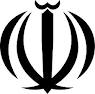 وزارت علوم، تحقيقات و فناوريمعاونت پژوهش و فناوريبه نام خدامنشور اخلاق پژوهشبا استعانت از خداي سبحان و با اعتقاد راسخ به اينكه عالم محضر خداست و او همواره ناظر بر اعمال ماست و به منظور انجام شايستة پژوهش‌هاي اصيل، توليد دانش جديد و بهسازي زندگاني بشر، ما دانشجويان و اعضاي هيأت علمي دانشگاه‌ها و پژوهشگاه‌هاي كشور:تمام تلاش خود را براي كشف حقيقت و فقط حقيقت به كار خواهيم بست و از هر گونه جعل و تحريف در فعاليت‌هاي علمي پرهيز مي‌كنيم.حقوق پژوهشگران، پژوهيدگان (انسان، حيوان، گياه و اشياء)، سازمان‌ها و ساير صاحبان حقوق را به رسميت مي‌شناسيم و در حفظ آن مي‌كوشيم.به مالكيت مادي و معنوي آثار پژوهشي ارج مي‌نهيم، براي انجام پژوهشي اصيل اهتمام ورزيده از سرقت علمي و ارجاع نامناسب اجتناب مي‌كنيم.ضمن پايبندي به انصاف و اجتناب از هر گونه تبعيض و تعصب، در كلية فعاليت‌هاي پژوهشي رهيافتي نقادانه اتخاذ خواهيم كرد.ضمن امانت‌داري، از منابع و امكانات اقتصادي، انساني و فني موجود استفاده بهره‌ورانه خواهيم كرد.از انتشار غيراخلاقي نتايج پژوهش نظير انتشار موازي همپوشان و چندگانه (تكه‌اي) پرهيز مي‌كنيم.اصل محرمانه بودن و رازداري را محور تمام فعاليت‌هاي پژوهشي خود قرار مي‌دهيم.در همه فعاليت‌هاي پژوهشي به منافع ملي توجه كرده و براي تحقق آن مي‌كوشيم.خويش را ملزم به رعايت كليه هنجارهاي  علمي رشته خود، قوانين و مقررات، سياست‌هاي حرفه‌اي، سازماني، دولتي و راهبردهاي ملي در همه مراحل پژوهش مي‌دانيم.رعايت اصول اخلاق در پژوهش را اقدامي فرهنگي مي‌دانيم و به منظور بالندگي اين فرهنگ، به ترويج و اشاعة آن درجامعه اهتمام مي‌ورزيم.امضاء دانشجو								امضاء استاد راهنما1-فارسی:تحلیل ... (قلم: B Zar-12-Bold) توجه: این موارد هایلات شده در کل فایل فقط برای راهنمایی است و پس از استفاده آنها را پاک کنید2-انگلیسی:The … (Font: Times new roman-12-Bold)نام و نام خانوادگی شماره دانشجوييرشته - گرايشایمیل دانشگاهیاعداد به فارسیemail@ase.ui.ac.irرديفنام و نام خانوادگیدانشگاه  - گروه آموزشیتخصصراهنما یا مشاور12بدون القاب (دکتر، ...)دانشگاه اصفهان - گروه ...دانشگاه اصفهان - گروه ...راهنمامشاورنوع ثبتشماره نامة گواهی ثبتتاريخ نامة گواهی ثبتهمانندجویی (مشابهت یابی)پس از تصویب در گروه اقدام و تکمیل شودبا مراجعه به: tik.irandoc.ac.irثبت نهاييپس از تصویب در دانشکده اقدام و تکمیل شودsabt.irandoc.ac.ir با مراجعه به: كد ماموریت پژوهشي استاد راهنماعنوان ماموریت پژوهشي استاد راهنمافقط یکی از ماموریت های استاد که بیشترین ارتباط را با عنوان پیشنهاده دارد ذکر شودسازمان حمايت كنندهنوع حمايت یا شماره و مبلغ قرارداددرصورت لزوم تکمیل شود                                                      زمان (ماه)مراحل پژوهش123456789101112131415161718تهیه و تدوین ساختار کلی پژوهشتدوین اهداف، فرضیهها/سوالات و پیشنیه پژوهشتعیین روش اجرای پژوهش و روش جمعآوری دادههاتعیین جامعه آماری و روش نمونهگیری گردآوری دادههابررسی و تجریه و تحلیل دادههای جمعآوری شدهتهیه گزارش نهایی پژوهش و ارائه نتایج و پیشنهادات 